2021年第33期党史学习之“中国革命是历史最好的营养期”为进一步落实党史学习教育专题和分管领导讲党课活动，6月24日，我馆积极组织开展分管领导讲党课活动，活动由支部书记、馆长俄玛塔同志主持召开，全馆职工参加讲座。阿坝州文化体育和旅游局党组成员、副局长赵寿春同志以“中国革命是历史最好的营养期”为主线，用中国革命胜利后收益者的角度，从两个方面阐述了如何在党史学习中汲取营养。一方面是回顾历史，通过国民革命阶段、土地革命阶段、抗日战争、解放战争四个阶段客观讲述了中国共产党为什么行的实践依据。二是阐述了中国革命的五个战略方针；一是能做出科学的决策；二是能发扬斗争精神；三是积极探索科学道路；四是始终坚持人民的立场；五是勇于自我革命。会上，赵寿春局长要求共产党人面对新的历史阶段应该这样干！一是加强党性修养，不断提高自身素质；二是必须牢记自我角色，强化党员意识；三是必须认清重大问题，坚定理想信念；四是要学以致用，务必把党史学习后取得的成效融入到群文、非遗工作中。会后，全体党员干部纷纷表示：这次主题党课让大家受益匪浅，励志一定会在今后的工作中加倍努力，让党史学习教育贯穿业务工作始终，不断推动全州群文、非遗工作持续繁荣发展。阿坝州文化馆（州美术馆、州非遗中心）2021年6月27日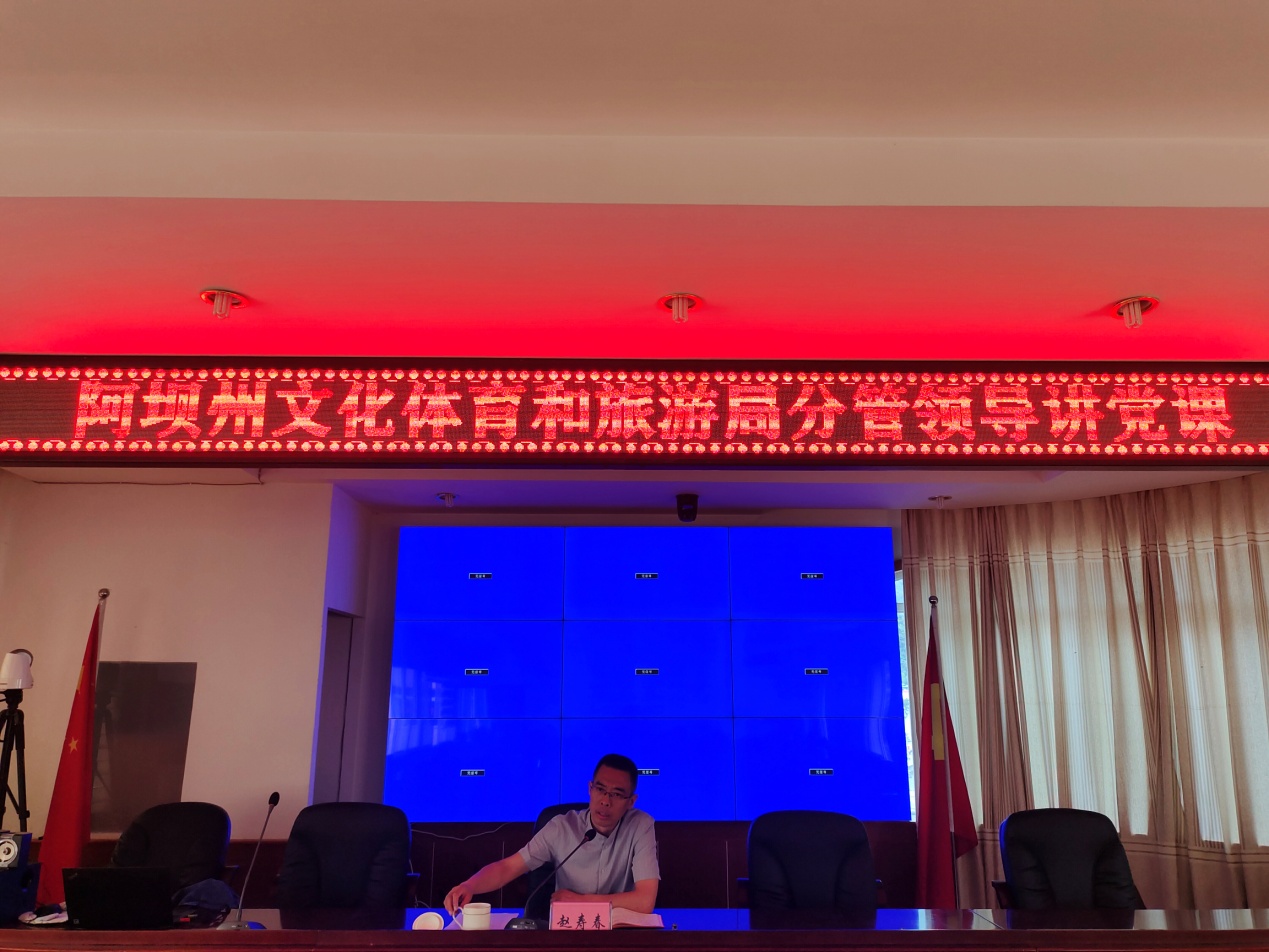 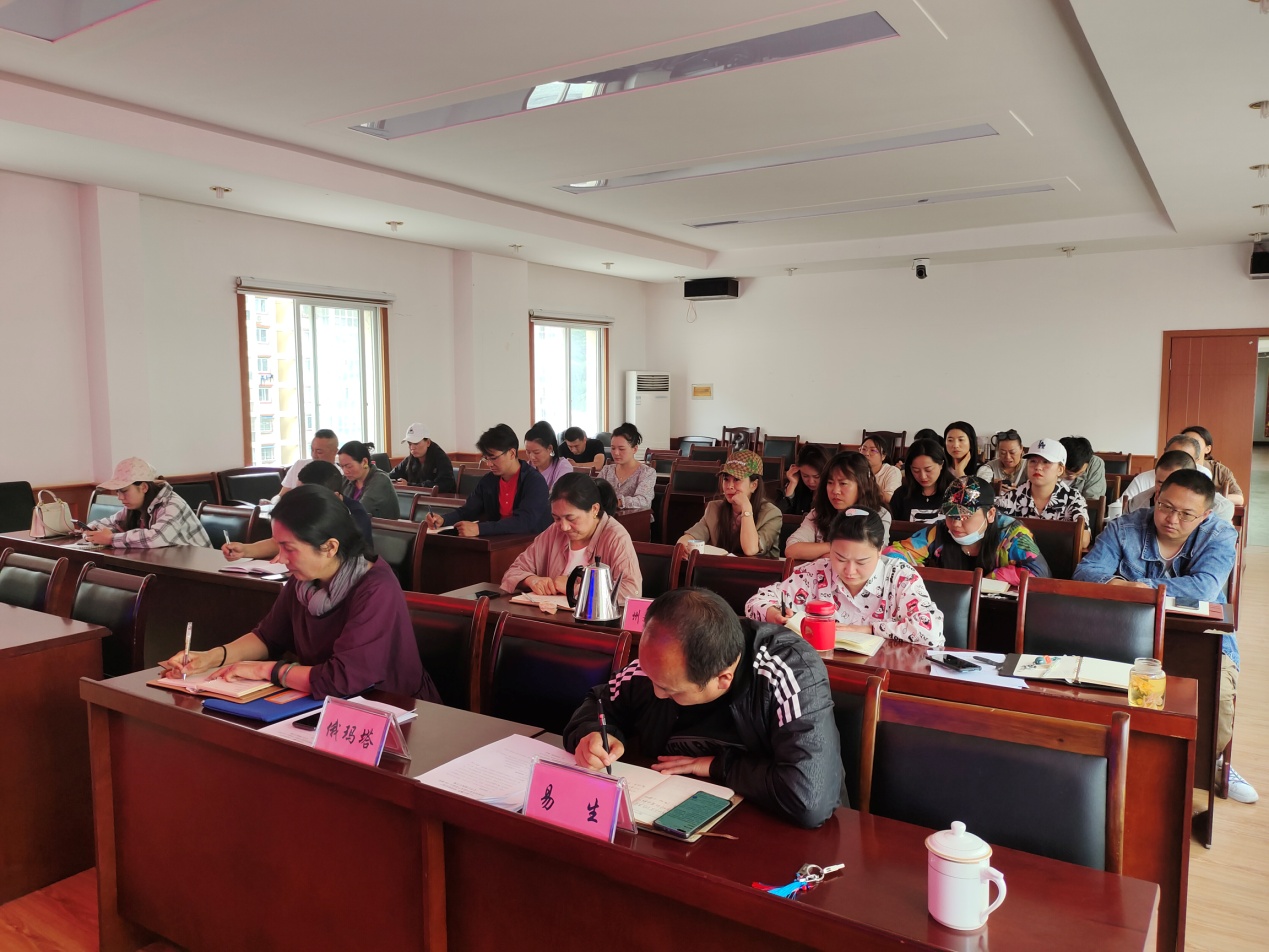 